קהילה יקרה, 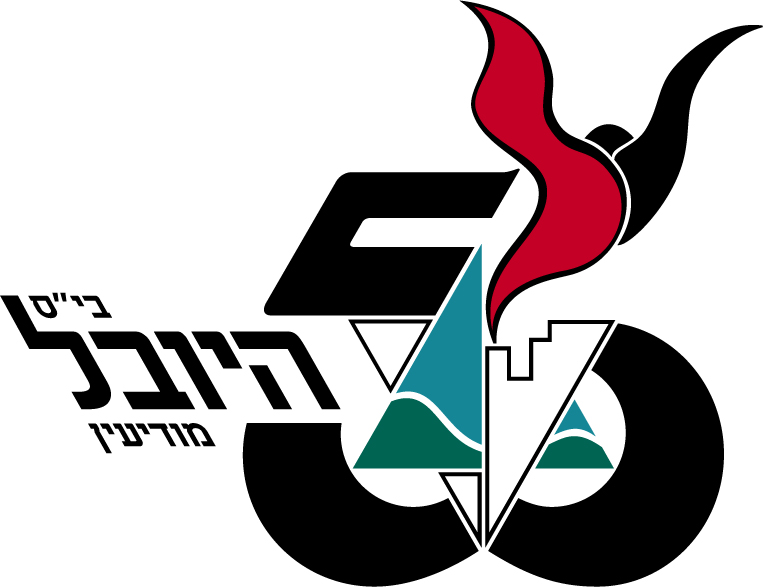 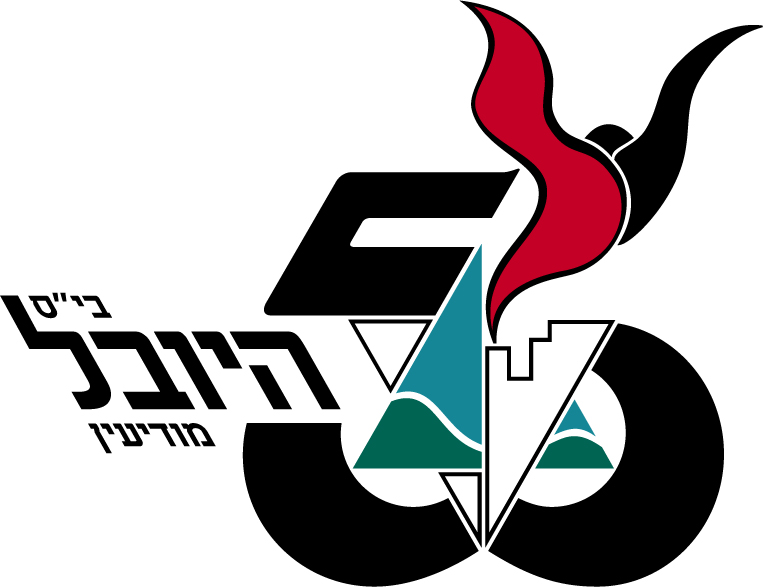 גם השנה קורסי הבחירה מתקיימים במסגרת "שישי- אקדמי".היום התלמידים נחשפו למגוון הקורסים המוצעים לבחירה  לכיתות א-ב/ ג-ד/ה-ו.כל התלמידים/ות  מתבקשים/ות  לבחור בשלושה קורסים ממבחר הקורסים המוצעים לשכבת הגיל שלהם/הן.את רשימת הקורסים , ניתן למצוא במצגת  שמתפרסמת באתר ביה"ס ונשלחת אליכם במערכת ההודעות בסמרטסקול.הבחירה של הקורסים תעשה ע"י הילדים ובעזרתכם ההורים.   את טופס הבחירה המצורף יש להעביר למחנכת הכיתה ביום ראשון הקרוב ה- 26/11/23 ולא יאוחר מיום שני  ה- 27/11/23 .לתשומת הלב , תלמיד/ה שלא יגישו את הטופס בזמן , ישובצו בקורס על בסיס מקום פנוי.מספר המקומות בכל קורס בחירה מוגבל, לכן יש להכין את הילדים/ות  לכך שאחת מבין שלוש האפשרויות שבחרו תתקבל. טופס בחירההורים יקרים , אנא סייעו לילדכם/לילדתכם בבחירת הקורסים  – מלאו טופס זה , הקפידו להוסיף נימוק לכל בחירה והחזירו אותו למחנכת הכיתה.	שם התלמיד/ה: _________________________        כיתה : ______ כתוב/י שלוש אפשרויות שונות לקורסי בחירה בהם היית רוצה להשתתף נמק/י את בחירתך:אפשרות ראשונה: ____________________________________________________________________________________________________________________________________אפשרות שנייה: ____________________________________________________________________________________________________________________________________אפשרות שלישית: ____________________________________________________________________________________________________________________________________חתימת התלמיד: __________                   חתימת ההורים: ______________